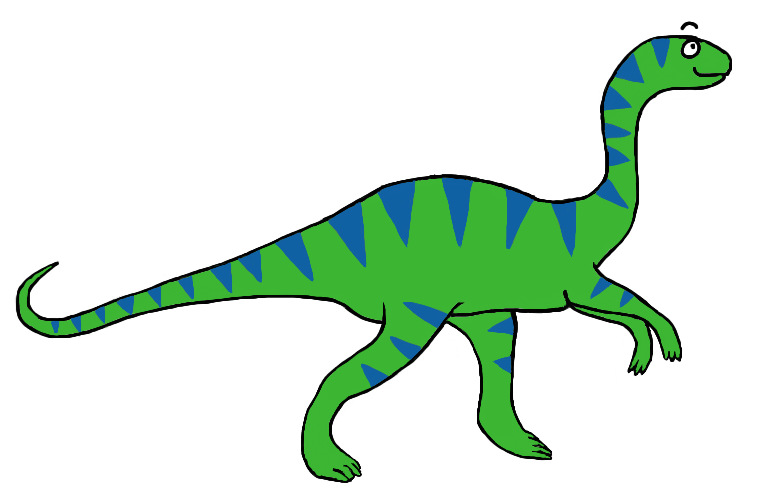 NEWSLETTER – May 2019Term 6 2018/19 Invoices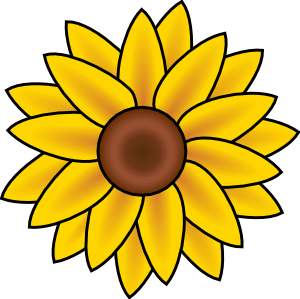 The invoices for term 6 fees were issued last week.  If you have any trouble downloading your invoice, please let me know and I can issue you with a paper copy.We require all fees to be paid IN FULL by Monday 10th June.  We are happy to arrange individual weekly or monthly payment plans; please see Cathy or email Preschool if you require any further information on this.If you pay via employers vouchers, please be aware that your vouchers need to be with pre-school by Monday 10th June.  Also, if there is a shortfall in the amount of vouchers that you have, the remainder needs to be paid by cash or cheque.  Thank you.We welcome fees to be paid by electronic transfer, however, please ensure you reference the transaction with your child’s name AND email to say it has been done so the treasure can look out for it.  Our bank details are:Tytherington Pre-School  	Acct No: 55317660         Sort Code: 30-66-77Key Children and Staffing arrangementsI have changed the key children list for this term, please see the board when you next come in to see if your child’s key person has changed.Ali Peathy-John has very kindly offered to continue with us and has given us lots of dates she can do, we say thank you and good luck to Karen (our Friday girl) who has secured a permanent position nearer to her home. I have engaged Phoebe Wilson, who will mainly carry out domestic duties along with some admin work, freeing up Laura and myself to work with the children, but please be assured we will always meet the current EYFS guidelines. September HoursI would be extremely grateful if you could confirm with me which hours you would like your child to attend in September by completing and returning the attached form at the end of this newsletter (there are paper copies available in preschool if you prefer).  I appreciate that September seems like a long way away but it is important we have a good idea of how many children we will have with us in September and what hours they hope to do, as this has a significant impact on decisions made regarding the days and hours preschool will be able to open in the new academic year.It is also extremely useful to know if you think you might like to extend your hours later in the year (for example you may wish to increase your hours once your child receives the government grant), this way we can plan to hold a space for your child.  If you know you wish to do this, please indicate it on the form too. Thank you. September Hours For School LeaversThis year, with a view to accommodate our school leavers and their transition to school, we will be available to book your child in with us on the days/sessions he/she is not attending school. If you would like to use this service then please complete the form below, you may need several forms as the transition will be different on different weeks, please make sure you date the forms.2019/2020 Term DatesTerm 1, - Monday 2nd September     –    Friday 25th October, (Inset day 2nd Sept)Term 2, - Monday 4th November       –    Friday 13th December Term 3, - Monday 6th January          -    Friday 14th FebruaryTerm 4, - Monday 24th February       –    Friday 3rd AprilTerm 5, - Tuesday 20th April             –    Friday 22nd MayTerm 6, - Monday 1st June                –   Friday 17th July, (inset day 17th July)We operate for 38 weeks of the year and follow as near as we can to South Gloucestershire term dates.Summer OutingWe would like to organise a summer outing to the Cattle Country on Friday 28th June.  The trip would be open to all, even if your child does not attend preschool on a Friday. However, all children would have to be accompanied by an adult (mums, dads, grandparents, aunts, uncles all qualify!) and siblings would be very welcome to join us.  We are proposing that we all meet at Cattle Country on the day and that everyone brings a picnic lunch with them.  We need to know as soon as possible if this is something you would be interested in so that we can make the necessary arrangements.  If you think you would like to go, please either See sign up notice in preschool or email Cathy (tytheringtonpreschool@gmail.com) or let any member of staff know when you are next in preschool. Thank you.Please be aware that Preschool will be closed on this day.  Bus ride to the beach.We hope to arrange a bus ride to Yate and play in their big sand pit, we will need extra helpers for this and a date is to be arranged.Sun SafetyHopefully as we move forward into term 6, the days will become sunnier and warmer, therefore please ensure your child has sun cream on before coming to pre-school (please tick on the sign in sheet to confirm this has been done) and brings a named sun hat with them.  FootwearPlease can you make sure that your child does not come to preschool in open toed shoes.  We appreciate that with the warmer weather sandals are perhaps cooler but they have greater potential to be safety hazards and children may easily scrape their toes on the outside concrete.May DayThe staff and committee would like to thank those parents who helped us out on the face painting wine and water and hook-a-duck stalls at the May Day fair; your help was greatly appreciated.  It was lovely to see lots of preschool children enjoying the day .  Preschool stalls are always very popular and we have received a donation of £300 from the May Day Committee.Forest FridaysPlease make sure your child is wearing suitable clothing and foot ware.  A waterproof coat is required.We need a ratio of one adult to four children for these days to go ahead….please volunteer if you are able…there is a sheet by the signing in register for you to add your name.  The time away from pre-school will be between 10.30am-12.00pm so you don’t have to be in pre-school the whole time.  I would like to express my thanks to those parents who have signed up this term; we appreciate your help very much.If you would like your child to wear reigns whilst out on the walk, please let a member of staff know.CookingWe will be cooking each week with the children.  Due to our current numbers of children and to ensure that all children get a chance to cook, we will be cooking through out the week with a small group of children each day. To help the children share with you what they have made, please can you bring in a named small plastic box with a lid (a small sandwich box or the lidded boxes you get with a take-a-way would be fine) on the following days:P.E.We will be practicing for sports day on most days, weather permitting, please ensure your child has suitable P.E. attire and suitable shoes for running.Thursday 18th July  Sports Day.Cotswold Homes, who are responsible for the new housing development behind the preschool garden, have kindly agreed to donate some funds to the preschool to cover the purchase of our new waterproof dungarees, and a set of new wellies. In return, they have asked to take some publicity photos for a news release in the local press, and for internal Cotswold Homes media. 
As the image(s) would be for use outside of the usual preschool parameters, we would like to ask you for ‘special parental permission’ in order for your child to be included in these pictures. There will be a permission form by the sign-in sheet at preschool in the first week back, or please let a member of staff know. If you would rather your child is not included, that is not a problem.
The date on which these photos will be taken is yet to be arranged.Doors Open.It has been noticed that some parents/carers are arriving before 9.00am. Please be aware that we are still setting up and cannot look after your child before 9.00am.Committee MeetingTo be arranged.Readiness for SchoolWe endeavour to help your child be ready in all areas for school, as an extra added element this term we will send your child out to you, for collection. Sports Day and BBQOn Thursday 18th July to finish off the year with a bang, we will be holding a Sports Day and BBQ, open to all, we encourage all especially fathers to help us celebrate our very successful and challenging year, we will say a fond farewell to our school leavers and wish them every success for their future.We will be holding another Open Day, Coffee and Cakes on Tuesday 13th June, please recommend us, come along and bring a friend, we have a few more spaces to fill for September.   Term dates			Start					EndTerm 6			Monday 3th June 2019			Friday 19th July 2019 (Friday 19th July is Inset day)SafeguardingPlease be aware that all our policies and procedures for the operation of the preschool are held on file at the preschool.  Should you wish to see any policy outside of preschool hours please email and we will send them on to you.  These files also include our new privacy notice as per the GDPR which explains how we collect, hold and use your data.				SWCPP, log on to www.southwestchildprotectionprocedures for further information.Tytherington Pre-school welcomes you to view our suite of policies in our policy file kept in pre-school, if you would like to read them please ask a member of staff.Cathy JowettPre-school Manager				tytheringtonpreschool@gmail.comLaura Driver				Pre-School Deputy Manager		The mobile telephone reception in the village hall can be patchy.  If you are unable to reach a member of staff during your Childs session, in an emergency you can contact the Village Shop on 01454 417618 and they will pass the message on immediately.Our Mission StatementWe will provide a positive pre-school environment as we help prepare each individual child for school and beyond in a warm, loving, caring and safe environment.Our VisionAt Tytherington Pre-School our goal is to provide a positive learning environment with a flexible curriculum designed to meet the needs of each child who attends our setting.  Our overall objective is that every child will gain new skills and understanding through play, learning at their own pace and sharing their discoveries with each other, with adults in the setting and with carers at home.Our AimsTo provide high quality care and learning experiences for all our children.
To have good communication with the parents/carers to enable us to plan activities to include those that interest the child away from the setting and to include the parents/carers in their child’s progress and development at pre-school.
To provide varied, flexible and stimulating activities at each session which will meet the individual needs of every child, using both indoor and outdoor areas.
To provide a safe and happy environment in which every child can play and which guides child development.5	To encourage each child to become independent in all that they do and to feel safe and confident in the care of other adults.6	To encourage each child to explore his/her world with enthusiastic, inquiring and creative minds, building on his/her own natural curiosity.Maintain links with other local preschool providers and with the various infant/primary schools that the children will attend.
To achieve a service which provides equality of opportunity and freedom from discrimination on grounds of race, sex, class or disability in both the service provided and the employment of staff.9	 To ensure all staff have the opportunity to develop professionally through training                opportunities.Request for hours and days from September 2019Please tick the hours you would like your child to attend in September 2019.Please return to Cathy as soon as possible and no later than by Name of child:_______________________Hours required from September 2019Hours requested for later in the year, starting from beginning of term 2 (please indicate which term you would like these hours to start from)9.00-12pm12pm-1pm1pm-3.00pmMondayTuesdayThursdayFriday9.00-12pm12pm-1pm1pm-3.00pmMondayTuesdayThursdayFriday